SingaporeSingaporeSingaporeSingaporeNovember 2029November 2029November 2029November 2029MondayTuesdayWednesdayThursdayFridaySaturdaySunday1234567891011Deepavali12131415161718192021222324252627282930NOTES: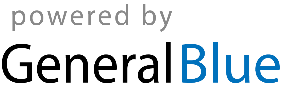 